WWest Kalgoorlie‑Lake Lefroy Railway Act 1970Portfolio:Minister for TransportAgency:Public Transport Authority of Western AustraliaWest Kalgoorlie‑Lake Lefroy Railway Act 19701970/1108 Dec 19708 Dec 1970Reprint 1 as at 8 Apr 2005 Reprint 1 as at 8 Apr 2005 Reprint 1 as at 8 Apr 2005 Reprint 1 as at 8 Apr 2005 Standardisation of Formatting Act 2010 s. 52010/01928 Jun 201011 Sep 2010 (see s. 2(b) and Gazette 10 Sep 2010 p. 4341)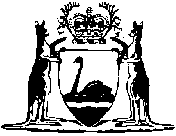 